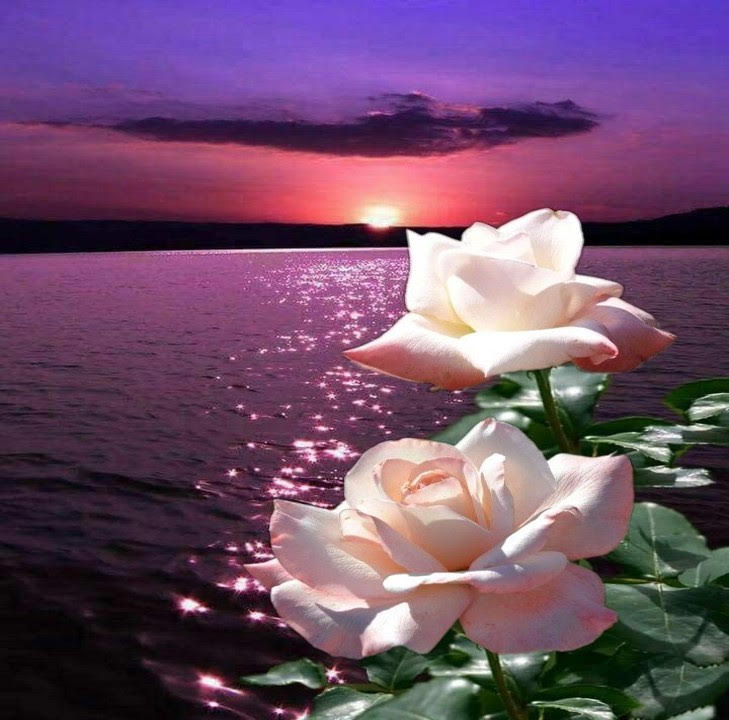 Merveille de la création, la nature.La nature est un trésor de merveilles sacrées,Elle nous enchante toute l'année, hiver comme été.Cela peut être une rivière splendide et apaiséeDont le fond clair dévoile des superbes galets.Elle coule entre ses berges rocheuses beiges et ambréesBordées d'arbres, qu'un délicieux pont permet d'enjamber.C'est aussi un coucher de soleil aux tons enflammésQui colorent d'orangés les flots lointains et de doréL'eau entre les rochers arrondis à l'aspect chocolatésPlus près, plus gros, d'or, de miel et des sombre tachetés.Admirez des cygnes sur leur plan d'eau en train de nagerPar couples, à l'automne, leur progéniture les a quittés.Ces oiseaux incarnent l'amour, la grâce, la fidélité,Leur plumage d'un blanc éclatant les fait rayonnerDans un décor automnal plongeant dans le miroir idéalisé.Les animaux font également partie du cosmos harmonisé,Ce sont des êtres vivants, munis d'un instinct particulierDont certains nous témoignent amour et docilité.Les chevaux sont les plus beaux spécimens, élégants et musclés.Chiens et chats sont parmi eux, des humains les préférésEt les animaux des forêts ne sont pas dépourvus de beauté.Quant aux fleurs, elles sont le délice de l'univers éthéré,la poésie des couleurs, le charme des parfums, la pureté,Les roses blanches nées de boutons rouges sont mes préféréesEt le plus grand bonheur revient au soleil et ses nuances irisées,Il éclaire, réchauffe, fait chanter la vie, c'est mon astre sublimé.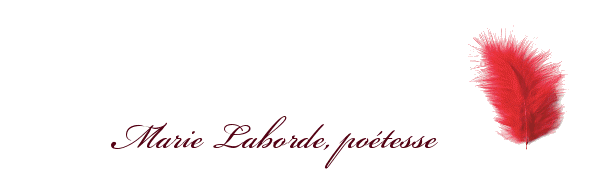 